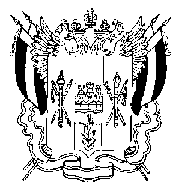 ПРАВИТЕЛЬСТВО РОСТОВСКОЙ ОБЛАСТИПОСТАНОВЛЕНИЕ от 23.06.2015  404г. Ростов-на-ДонуО внесении изменения в постановление Правительства Ростовской области от 12.07.2012 № 615 В целях приведения в соответствие с действующим законодательством Правительство Ростовской области  постановляет:1. Внести в постановление Правительства Ростовской области от 12.07.2012 № 615 «О порядке определения размера арендной платы за пользование имуществом, находящимся в государственной собственности Ростовской области» изменение, изложив подпункт 1.4 пункта 1 в редакции:«1.4. При предоставлении в аренду помещений, находящихся в государственной собственности Ростовской области, без проведения торгов на право заключения договоров аренды государственным и муниципальным учреждениям размер арендной платы определяется в размере 30 процентов от рыночной стоимости права аренды помещений, определенной оценщиком в соответствии с Федеральным законом от 29.07.98 № 135-ФЗ «Об оценочной деятельности в Российской Федерации».2. Постановление вступает в силу со дня его официального опубликования.3. Контроль за выполнением постановления возложить на министра имущественных и земельных отношений, финансового оздоровления предприятий, организаций Ростовской области Молодченко Ю.С.Временно исполняющий обязанности   Губернатора Ростовской области		  В.Ю. ГолубевПостановление вносит министерство имущественныхи земельных отношений, финансового оздоровления предприятий, организаций Ростовской области